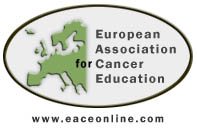 European Association for Cancer EducationAbstract Submission FormDEADLINE FOR SUBMISSION OF ABSTRACTS: March 22, 2020Please refer to the instructions on the abstract submission page (https://www.eaceonline.com/abstract-submission/). Once you have completed this form, please save it using the following format: Surname_EACE2021 and submit it via email to: eaceonline.info@gmail.comPlease use BLOCK CAPITALS when completing the Author(s) details.Primary Author:	Mailing address:	E-mail address:	Please enter the details for each co-author:Co-author 1:	Mailing address:	E-mail address:Co-author 2:	Mailing address:	E-mail address:Co-author 3:	Mailing address:	E-mail address:Co-author 4:	Mailing address:	E-mail address:Co-author 5:	Mailing address:	E-mail address:(Add additional co-authors as necessary)Name of Presenting Author:	______________________________________________________________Abstract Title: __________________________________________________________________________Key Words (Max 6): _____________________________________________________________________Please enter your abstract below (max 300 words):Presentation preference: Oral Poster Workshop No PreferenceCategory: Developing Education & Training Evaluation and Research Patients and ProfessionalsAre you a: Student First time presenter